Положениеоб организации питаниямуниципального бюджетного дошкольного образовательного учреждения «Детский сад комбинированного № 41 Скворушка» г. Невинномысска1. Общие положения1.1.      Настоящее Положение разработано в соответствии с Федеральным Законом РФ от 29.12.2012г. № 273-ФЗ «Об образовании в Российской Федерации», Приказом Министерства образования и науки Российской Федерации от 30.08.2013г. № 1014 «Об утверждении порядка организации и осуществления образовательной деятельности по основным общеобразовательным программам – образовательным программам дошкольного образования»; Санитарно-эпидемиологическими требованиями к устройству, содержанию и организации режима работы в дошкольных образовательных организациях (СанПиН 2.4.1.3049-13), утвержденными Постановлением Главного государственного санитарного врача Российской Федерации от 15 мая 2013г. № 26, с Уставом муниципального бюджетного дошкольного образовательного учреждения   № 41 г.Невинномысска(далее  -МБДОУ )1.2.   Настоящее Положение устанавливает порядок организации питания детей в МБДОУ, разработано с целью создания оптимальных условий для укрепления здоровья, обеспечения безопасности питания детей и соблюдения условий приобретения и хранения продуктов.2. Организация питания на пищеблоке2.1. Организация питания в детском саду возлагается на администрацию детского сада.2.2. В детском саду предусматривается помещение для питания детей. Контроль за качеством, разнообразием, , закладкой продуктов питания, кулинарной обработкой, выходом блюд, вкусовыми качествами пищи, санитарным состоянием пищеблока, правильностью хранения, соблюдением реализации продуктов возлагается на  заведующего.2.3. Детский сад совместно с Учредителем определяет потребность в материальных ресурсах и продуктах питания, приобретает их в централизованном порядке и на договорных началах.2.4. Детский сад обеспечивает сбалансированное питание детей, необходимое для нормального роста и развития с учетом режима работы детского сада и рекомендациями органов здравоохранения.2.5. Воспитанники, посещающие МБДОУ, получают четырехразовое питание (завтрак,  обед, полдник,ужин). В промежутке между завтраком и обедом организуется дополнительный прием пищи и второй завтрак, включающий напиток или сок и (или) свежие фрукты. В суточном рационе допускаются отклонения калорийности на 10 %2.6. Объем пищи и выход блюд должны строго соответствовать возрасту ребенка;2.7. Питание в МБДОУ осуществляется в соответствии с примерным 10-дневным меню, разработанным на основе физиологических потребностей в пищевых веществах и норм питания детей дошкольного возраста и утвержденного заведующим МБДОУ.2.8.  На основе примерного 10-дневного меню ежедневно, на следующий день составляется меню-требование и утверждается заведующим ДОУ.2.9.  Для детей в возрасте от 1,5 до 3 лет и от 3 до 7 лет меню - требование составляется отдельно. При этом учитываются:-  среднесуточный набор продуктов для каждой возрастной группы;-  объем блюд для этих групп;-  нормы физиологических потребностей;-  нормы потерь при холодной и тепловой обработки продуктов;-  выход готовых блюд;-  нормы взаимозаменяемости продуктов при приготовлении блюд;-  данные о химическом составе блюд;-  требования Роспотребнадзора в отношении запрещенных продуктов и блюд, использование которых может стать причиной возникновения желудочно-кишечного заболевания, отравления.-  сведениями о стоимости и наличии продуктов.2.10. Меню-требование является основным документом для приготовления пищи на пищеблоке.2.11. Вносить изменения в утвержденное меню-раскладку, без согласования с заведующего МБДОУ, запрещается.2.12. При необходимости внесения изменения в меню /несвоевременный завоз продуктов, недоброкачественность продукта/   кладовщиком составляется объяснительная с указанием причины. В меню-раскладку вносятся изменения и заверяются подписью заведующего. Исправления в меню-раскладке не допускаются.2.13.   Для обеспечения преемственности питания родителей информируют об ассортименте питания ребенка, вывешивая меню на раздаче, в приемные группы, с указанием полного наименования блюд.2.14. Медицинский работник обязан присутствовать при закладке основных продуктов в котел и проверять блюда на выходе.2.15. Объем приготовленной пищи должен соответствовать количеству детей и объему разовых порций.2.16. Выдавать готовую пищу детям следует только с разрешения бракеражной комиссии после снятия ими пробы и записи в бракеражном журнале результатов оценки готовых блюд. При этом в журнале отмечается результат пробы каждого блюда.2.17. В целях профилактики гиповитаминозов, непосредственно перед раздачей, медицинским работником может осуществляется С-витаминизация III блюда.2.18. Выдача пищи на группы осуществляется строго по графику. 3. Организация питания детей в группах. 3.1. Работа по организации питания детей в группах осуществляется под руководством воспитателя и заключается:-   в создании безопасных условий при подготовке и во время приема пищи;-  в формировании культурно-гигиенических навыков во время приема пищи детьми.3.2. Получение пищи на группу осуществляется строго по графику, утвержденному заведующим МБДОУ.3.3. Привлекать детей к получению пищи с пищеблока категорически запрещается.3.4. Перед раздачей пищи детям помощник воспитателя обязан:-  промыть столы горячей водой с мылом;-  тщательно вымыть руки;-  надеть специальную одежду для получения и раздачи пищи;-  проветрить помещение;-  сервировать столы в соответствии с приемом пищи.3.5. К сервировке столов могут привлекаться дети с 3 лет.3.6. С целью формирования трудовых навыков и воспитания самостоятельности во время дежурства по столовому воспитателю необходимо сочетать работу дежурных и каждого ребенка (например: салфетницы собирают дежурные, а тарелки за собой убирают дети).3.7. Во время раздачи пищи категорически запрещается нахождение детей в обеденной зоне.3.8. В группах раннего возраста детей, у которых не сформирован навык самостоятельного приема пищи, докармливают.                                                   4. Порядок учета питания4.1. К началу учебного года заведующий МБ ДОУ издает приказ о назначении ответственного за питание, определяются его функциональные обязанности.4.2. Ежедневно составляется меню-раскладка на следующий день. Меню составляется на основании списков присутствующих детей, которые ежедневно, с 8.00 до 8.30. утра, подают педагоги.4.3.В случае снижения численности детей, если закладка продуктов для приготовления завтрака произошла, порции отпускаются другим детям, как дополнительное питание, главным образом детям старшего дошкольного и младшего дошкольного возраста в виде увеличения нормы блюда.4.4.Выдача неиспользованных порций в виде дополнительного питания или увеличения выхода блюд оформляется членами бракеражной комиссии соответствующим актом.4.5. С последующим приемом пищи (обед, полдник,ужин) дети, отсутствующие в учреждении, снимаются с питания, а продукты, оставшиеся невостребованными, возвращаются на склад. Возврат продуктов, выписанных по меню для приготовления обеда не производится, если они прошли кулинарную обработку в соответствии с технологией приготовления детского питания.4.6. Возврату подлежат продукты: яйцо, консервация (овощная, фруктовая), сгущенное молоко, кондитерские изделия, масло сливочное, масло растительное, сахар, крупы, макароны, фрукты, овощи.4.7. Учет продуктов ведется в журнале поступления продуктов. Записи производятся на основании первичных документов в количественном и суммовом выражении. В конце месяца подсчитываются итоги.  4.8. Начисление оплаты за питание производится бухгалтером «Межведомственного учетнооцентра»  на основании табелей посещаемости, которые заполняют педагоги. Число д/дней по табелям посещаемости должно строго соответствовать числу детей, состоящих на питании в меню-требовании. Бухгалтерия, сверяя данные, осуществляет контроль рационального расходования средств.4.9.  Расходы по обеспечению питания детей включаются в оплату родителям, размер которой устанавливается Учредителем.5. Разграничение компетенции по вопросам организации питания в МБДОУ5.1. Руководитель учреждения создаёт условия для организации питания детей;5.2. Несёт персональную ответственность за организацию питания детей в учреждении;5.3. Представляет Учредителю необходимые документы по использованию денежных средств;5.4. Распределение обязанностей по организации питания между руководителем МБДОУ, медицинским работником, работниками пищеблока, кладовщиком отражаются в должностной инструкции.                  6. Финансирование расходов на питание детей в МБДОУ6.1. Расчёт финансирования расходов на питание детей в МБДОУ осуществляется на основании установленных норм питания и физиологических потребностей детей;6.2. Финансирование расходов на питание осуществляется за счет бюджетных средств, для детей льготной категории (инвалиды, дети, оставшиеся без попечения родителей) основание – Федеральный Закон РФ от 29.12.2012г. № 273-ФЗ «Об образовании в Российской Федерации»;6.3. Объёмы финансирования расходов на организацию питания на очередной финансовый год устанавливаются с учётом прогноза численности детей в МБДОУ.7. Ведение специальной документации по питанию:7.1.Приказы и распоряжения вышестоящих организаций по данному вопросу.7.2. «Примерное десятидневное меню», утвержденное руководителем учреждения.7.3.Картотека технологических карт приготовления блюд.7.4.Приказ руководителя по учреждению «Об организации питания детей».7.5.Наличие информации для родителей о ежедневном меню для детей.7.6. Наличие графиков:выдача готовой продукции для организации питания в группах;7.7.Ежедневное меню-требование на следующий день.7.8.Специальные журналы:-журнал бракеража сырой продукции;-журнал бракеража готовой продукции;-журнал регистрации медицинских осмотров работников пищеблока 7.9.Инструкции:-по охране труда и пожарной безопасности,-по санитарно-эпидемиологическим требованиям к организации питания в МБДОУ.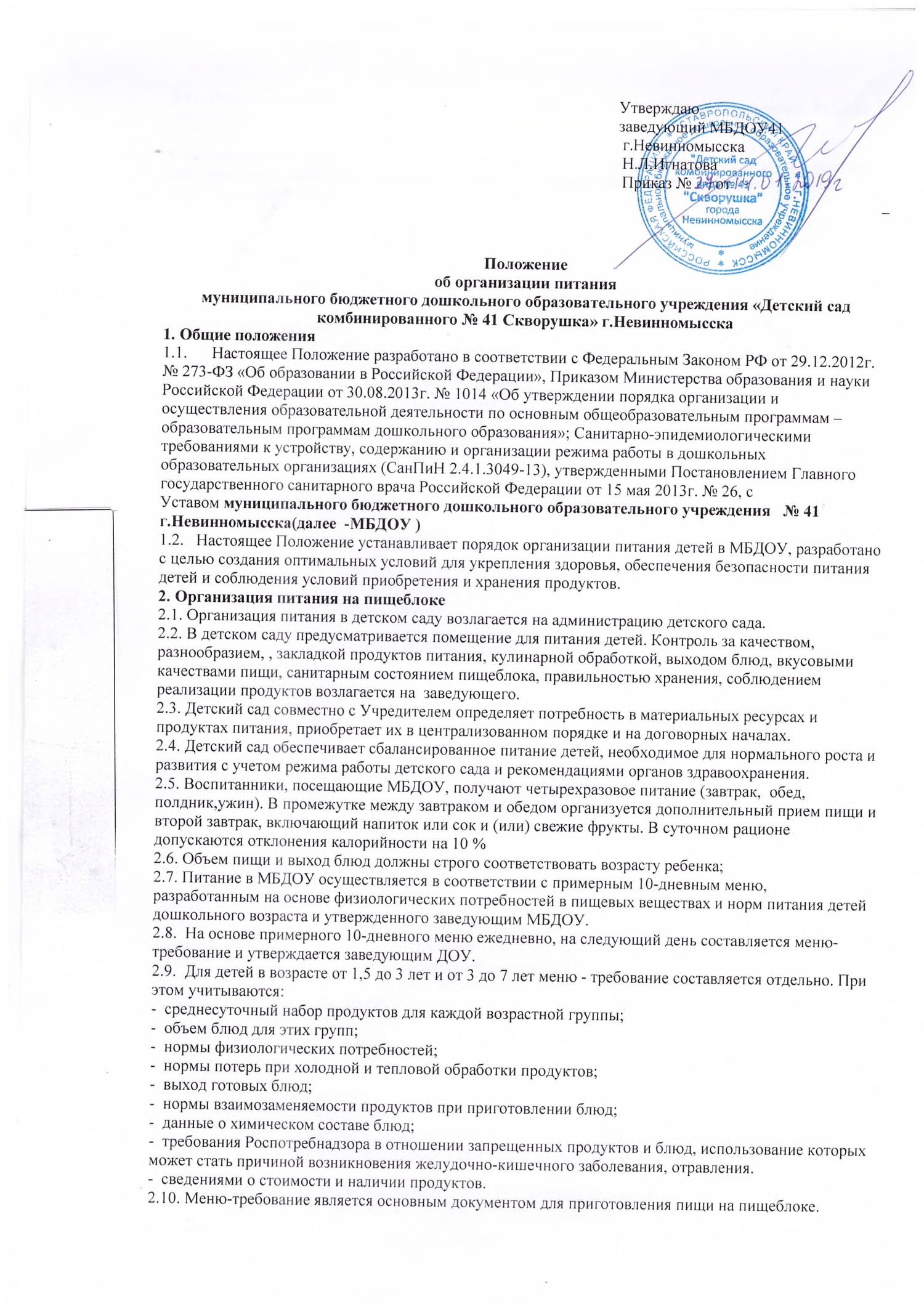 УтверждаюЗаведующая  МБДОУ41 г. НевинномысскаН.Л.ИгнатоваПриказ №___ от ___________                                                           _